Selbständiger Unterricht im Schuljahr 2020/2021Schule:  ______________________________________Schulleiterin / Schulleiter: 	_________________     Mentorin / Mentor: ____________________________
						Frau Lehramtsanwärterin / Herr Lehramtsanwärter_______________________________________________
kann im Schuljahr  2020/2021  selbständigen Unterricht erteilen.Datum		          Unterschrift Schulleitung Eventuell Hinweise an die Seminarleitung: 	Abgabe an die Seminarverwaltung bis zum Freitag, 3. Juli 2020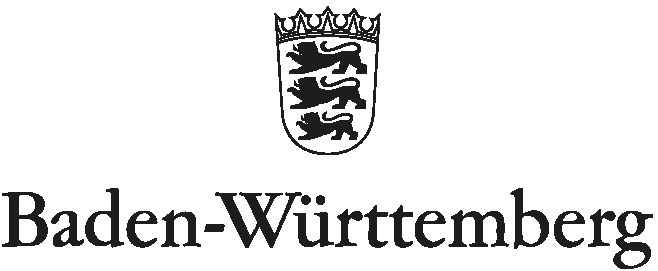 SEMINAR FÜR AUSBILUNG UND FORTBILDUNG DER LEHRKRÄFTE  ALBSTADT (GRUNDESCHULE)